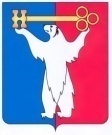 АДМИНИСТРАЦИЯ ГОРОДА НОРИЛЬСКАКРАСНОЯРСКОГО КРАЯПОСТАНОВЛЕНИЕ05.03.2018	г. Норильск	           № 84О внесении изменений в отдельные нормативные правовыеакты Администрации города Норильска В соответствии с изменениями Устава муниципального образования город Норильск, внесенными Решением Норильского городского Совета депутатов                                 от 20.05.2015 № 24/4-540,ПОСТАНОВЛЯЮ:1. Внести в:- Административный регламент предоставления муниципальной услуги по установлению сервитута в отношении земельных участков, находящихся в государственной и муниципальной собственности, утвержденный Постановлением Администрации города Норильска от 03.11.2015 № 535;- Административный регламент предоставления муниципальной услуги по предоставлению земельных участков, находящихся в государственной и муниципальной собственности, в собственность гражданам и юридическим лицам, собственникам зданий, строений, сооружений, утвержденный Постановлением Администрации города Норильска от 11.06.2014 № 345;- Административный регламент предоставления муниципальной услуги по принятию решения о прекращении права аренды, права безвозмездного пользования на земельные участки, расположенные на территории муниципального образования город Норильск, утвержденный Постановлением Администрации города Норильска от 15.10.2015 № 520, следующие изменения:слова «Руководитель Администрации города Норильска» в соответствующих падежах заменить словами «Глава города Норильска» в соответствующих падежах.2.	Опубликовать настоящее постановление в газете «Заполярная правда» 
и разместить его на официальном сайте муниципального образования город Норильск.3.	Настоящее постановление вступает в силу после его официального опубликования в газете «Заполярная правда» и распространяет свое действие 
на правоотношения, возникшие с 21.09.2017.Глава города Норильска                                                                               Р.В. Ахметчин